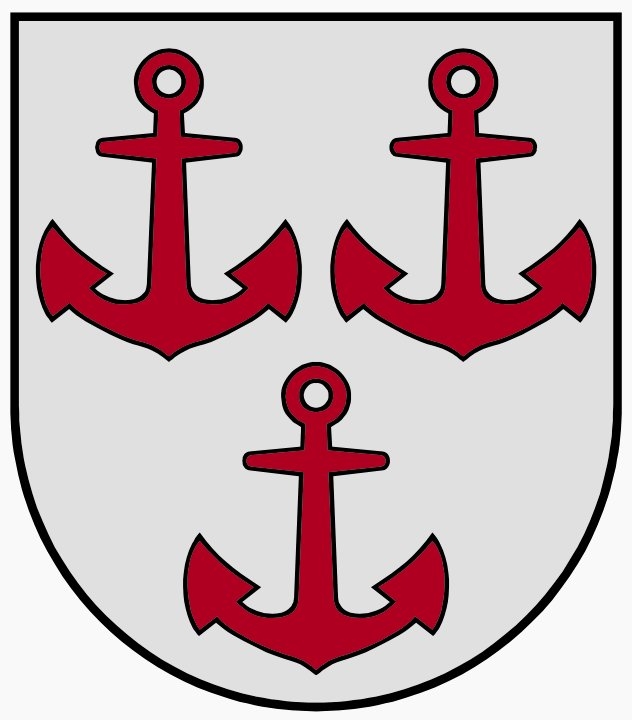 LATVIJAS REPUBLIKASALACGRĪVAS NOVADA DOMESALACGRĪVAS NOVADA BŪVVALDEReģ.Nr.90000059796, Smilšu ielā 9, Salacgrīvā, Salacgrīvas novadā, LV – 4033, tālrunis: 64071996, 64071997; : 64071993; e-pasts: ineta.cirule@salacgriva.lvSalacgrīvā14.06.2018.LĒMUMS Nr. 13-12.1-56Par būvniecības ieceres publiskās apspriešanas uzsākšanu Salacgrīvas novada būvvalde (turpmāk – Būvvalde), izskatījusi būvniecības ierosinātājas Salacgrīvas novada domes, reģ. Nr. 90000059796, 2018.gada 16.maija būvniecības iesniegumu (reģ. Nr.13-7.1-25), un tam klātpievienoto būvprojekta izstrādātāja SIA “BM-projekts”, reģ. Nr. 40103196966, BK reģ. Nr. 7008-RAZ (būvprojekta vadītājs Didzis Dāle, sert. 3-01212) būvprojektu minimālajā sastāvā “Bocmaņa laukuma, Krīperu un Kalna ielas pārbūve, Salacgrīvā, Salacgrīvas novadā” zemes vienībās ar kadastra apzīmējumiem 6615 001 0044, 6615 001 0066, 6615 001 0083, 6615 001 0082, 6615 001 0070, būvniecības veids – pārbūve, būves galvenais lietošanas veids 2112, (turpmāk – Būvniecības ieceres iesniegums),  un iesniegtos materiālus publiskajai apspriešanai - paziņojumu par Būvniecības ieceres nodošanu publiskai apspriešanai, aptaujas lapu sabiedrības viedokļa paušanai, būvtāfeles maketu un planšetes maketu, materiālus ievietošanai pašvaldības mājaslapā internetā – elektroniski sagatavotu grafisko materiālu, kurā vizuāli parādīta plānoto būvju iespējamais izvietojums un ārējais veidols, un norādīta informācija par attiecīgā apbūvējamā zemesgabala izmantošanu atbilstoši pašvaldības teritorijas plānojumam, konstatē sekojošo. LR 2013.gada 9.jūlija likuma “Būvniecības likums” (turpmāk – Būvniecības likums) 14.panta trešās daļas 1.punkts nosaka, ka izskatot būvniecības ieceres iesniegumu, būvvalde atkarībā no būvniecības ieceres veida lemj par būvatļaujas izdošanu, atteikumu izdot būvatļauju vai būvniecības ieceres publisku apspriešanu.Būvniecības ieceres publiskās apspriešanas kārtību nosaka LR Ministru kabineta 2014.gada 28.oktobra noteikumi Nr.671 “Būvniecības ieceres publiskas apspriešanas kārtība” (turpmāk - Ministru kabineta noteikumi Nr.671), kuru - 5.punkts nosaka, ka Būvvalde būvniecības ieceri nodod publiskai apspriešanai uz laiku, ne mazāku par četrām kalendāra nedēļām no dienas, kad būvvaldes mājaslapā internetā publicēts lēmums par publiskas apspriešanas uzsākšanu;- 12.punkts nosaka, ka Būvvalde septiņu darbdienu laikā pēc šo noteikumu 10.punktā minēto dokumentu un šo noteikumu 11.punktā minētās informācijas un materiālu saņemšanas izvērtē būvniecības ierosinātāja iesniegto dokumentu atbilstību šo noteikumu prasībām un pieņem lēmumu par publiskas apspriešanas uzsākšanu. Būvvalde minēto lēmumu publicē pašvaldības mājaslapā internetā un būvniecības informācijas sistēmā, pievienojot šo noteikumu 10.punktā minēto informāciju, kā arī šo noteikumu 11.1.apakšpunktā minēto grafisko materiālu.Ņemot vērā augstāk minēto un pamatojoties uz LR 2013.gada 9.jūlija likuma “Būvniecības likums” 14.panta trešās daļas 1.punktā un Ministru kabineta noteikumu Nr.671 “Būvniecības ieceres publiskas apspriešanas kārtība” 5., 7., 10., 11., 12.punktos noteikto, Salacgrīvas novada būvvalde nolemj:1. Uzsākt būvniecības ierosinātāja Salacgrīvas novada domes, reģ. Nr. 90000059796, būvniecības ieceres “Bocmaņa laukuma, Krīperu un Kalna ielas pārbūve, Salacgrīvā, Salacgrīvas novadā” zemes vienībās ar kadastra apzīmējumiem 6615 001 0044, 6615 001 0066, 6615 001 0083, 6615 001 0082, 6615 001 0070,  (turpmāk – Būvniecības iecere) publisko apspriešanu. 2. Būvniecības ieceres publiskās apspriešanas laiks tiek noteikts no 2018.gada 15.jūnija līdz 2018.gada 16.jūlijam.3. Noteikt, ka informatīvie materiāli par Būvniecības ieceri ir apskatāmi, aptaujas lapas un rakstiskas atsauksmes ir iesniedzamas Salacgrīvas novada būvvaldē, Smilšu ielā 9, Salacgrīvā, Salacgrīvas nov., no 2018.gada 15.jūnija līdz 2018.gada 16.jūlijam, kontaktpersona Ineta Cīrule, t.64071996, 29343086, pasūtītāja kontaktpersona - Jānis Blūmiņš, tālrunis 273633114. Noteikt, ka Būvniecības ieceres prezentācijas sanāksme notiks 2018.gada 10.jūlijā plkst. 17:00 Salacgrīvas novada domes sēžu zālē, Smilšu ielā 9, Salacgrīvā, Salacgrīvas nov.5. 2018.gada 15.jūnijā Salacgrīvas novada mājaslapā internetā www.salacgriva.lv publicēt Būvvaldes lēmumu par publiskas apspriešanas nepieciešamību un uzsākšanu un būvniecības ierosinātāja sagatavotos un iesniegtos būvniecības ieceres publiskās apspriešanas materiālus - paziņojumu par būvniecības ieceres nodošanu publiskai apspriešanai, aptaujas lapu sabiedrības viedokļa paušanai un grafisko materiālu, kurā vizuāli parādīts plānotās būves iespējamais izvietojums un ārējais veidols.Saskaņā ar Administratīvā procesa likuma 76. un 79.pantu šo lēmumu viena mēneša laikā no tā spēkā stāšanās dienas var apstrīdēt, iesniedzot iesniegumu Salacgrīvas novada domē, Smilšu ielā 9, Salacgrīvā, Salacgrīvas nov. LV-4033.Cīrule 64071996Būvvaldes vadītāja – galvenā arhitekte       Ineta Cīrule